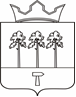 СОВЕТ ДЕПУТАТОВ НОЖОВСКОГО СЕЛЬСКОГО ПОСЕЛЕНИЯРЕШЕНИЕОб утверждении планаработы Совета депутатовНожовского сельского поселенияна 2017годСовет депутатов Ножовского сельскогопоселения РЕШАЕТ:1.Утвердить план работы Совета депутатов Ножовского сельского поселения на 2017 год (прилагается)2.Настоящее Решение вступает в силу со дня его обнародования в порядке, установленном Уставом Ножовского сельского поселения.Утвержденрешением Совета депутатовот 16.02.2017 № 252ПЛАНработы Совета депутатов на 2017 годИнформационная работа16.02.2017г№ 252Глава Ножовского сельского поселения:Г.В.Пахольченко№ пп№ пп№ ппВопрос для рассмотрения Советом депутатовВопрос для рассмотрения Советом депутатовВремя проведенияОтветственный за подготовкуОтветственный за подготовку11О плане работы Совета депутатов на 2017 годО плане работы Совета депутатов на 2017 годфевральГлава поселения Г.В.ПахольченкоВедущий специалист администрацииПермякова А.Г.Глава поселения Г.В.ПахольченкоВедущий специалист администрацииПермякова А.Г.22Об утверждении отчета о деятельности Совета депутатов Ножовского сельского поселения в 2017годуОб утверждении отчета о деятельности Совета депутатов Ножовского сельского поселения в 2017годуфевральГлава поселения Г.В.ПахольченкоВедущий специалист администрации Пермякова А.Г.Глава поселения Г.В.ПахольченкоВедущий специалист администрации Пермякова А.Г.33Об утверждении плана работы депутатской комиссии Совета депутатов по бюджету, налогам и социальной политике на 2016 годОб утверждении плана работы депутатской комиссии Совета депутатов по бюджету, налогам и социальной политике на 2016 годфевральГлава поселения Г.В.Пахольченко Ведущий специалист администрации Пермякова А.Г.Глава поселения Г.В.Пахольченко Ведущий специалист администрации Пермякова А.Г.44О внесении изменений в решение Совета депутатов «О бюджете Ножовского сельского поселения на 2017 год и плановый период 2018 и 2019 годов»О внесении изменений в решение Совета депутатов «О бюджете Ножовского сельского поселения на 2017 год и плановый период 2018 и 2019 годов»февральНачальник учета и отчетности администрации Орлова Н.С.Начальник учета и отчетности администрации Орлова Н.С.55Об отчете главы Ножовского сельского поселения за 2016 г.Об отчете главы Ножовского сельского поселения за 2016 г.мартГлава поселенияГ.В.ПахольченкоГлава поселенияГ.В.Пахольченко66Отчет о проделанной работе библиотек за 2016годОтчет о проделанной работе библиотек за 2016годмартЗаведующие библиотекЗаведующие библиотек77Отчет о проделанной работе МНДК за 2016 годОтчет о проделанной работе МНДК за 2016 годмартДиректор МНДКДиректор МНДК88Отчет о проделанной работе МУП ЖКХ «Рассвет» за 2016 годОтчет о проделанной работе МУП ЖКХ «Рассвет» за 2016 годмартДиректор МУП ЖКХ «Рассвет»Директор МУП ЖКХ «Рассвет»99О внесении изменений в решение Совета депутатов «О бюджете Ножовского сельского поселения на 2017 год и плановый период 2018 и 2019 годов»О внесении изменений в решение Совета депутатов «О бюджете Ножовского сельского поселения на 2017 год и плановый период 2018 и 2019 годов»мартНачальник учета и отчетности администрацииОрлова Н.С.Начальник учета и отчетности администрацииОрлова Н.С.1010Отчет об исполнении бюджета Ножовского сельского поселения за 2016 гОтчет об исполнении бюджета Ножовского сельского поселения за 2016 гапрельНачальник учета и отчетности администрацииОрлова Н.С.Начальник учета и отчетности администрацииОрлова Н.С.1111Отчет об исполнении бюджета Ножовского сельского поселения за 1 квартал 2017 г.Отчет об исполнении бюджета Ножовского сельского поселения за 1 квартал 2017 г.апрельНачальник учета и отчетности администрацииОрлова Н.С.Начальник учета и отчетности администрацииОрлова Н.С.1212О внесении изменений в решение Совета депутатов «О бюджете Ножовского сельского поселения на 2017 год и плановый период 2018 и 2019 годов»О внесении изменений в решение Совета депутатов «О бюджете Ножовского сельского поселения на 2017 год и плановый период 2018 и 2019 годов»апрельНачальник учета и отчетности администрацииОрлова Н.С.Начальник учета и отчетности администрацииОрлова Н.С.1313Отчет о работе участкового уполномоченного полициио правонарушениях на территории поселенияза 2016 годОтчет о работе участкового уполномоченного полициио правонарушениях на территории поселенияза 2016 годапрельСанников А.Г.участковый уполномоченный полицииСанников А.Г.участковый уполномоченный полиции1414О мероприятиях администрации сельского поселения по благоустройству и улучшению санитарного состояния населенных пунктовО мероприятиях администрации сельского поселения по благоустройству и улучшению санитарного состояния населенных пунктовапрельГлава поселенияГ.В.ПахольченкоДепутаты Совета депутатовГлава поселенияГ.В.ПахольченкоДепутаты Совета депутатов1515О подготовке мероприятий по противопожарной безопасности и профилактике пожаров в весенне – летний пожароопасный периодО подготовке мероприятий по противопожарной безопасности и профилактике пожаров в весенне – летний пожароопасный периодапрельГлава поселенияГ.В.ПахольченкоДепутаты Совета депутатовГлава поселенияГ.В.ПахольченкоДепутаты Совета депутатов1616О плане работы учреждений по подготовке к осенне- зимнему периоду 2017-2018гО плане работы учреждений по подготовке к осенне- зимнему периоду 2017-2018гмайДиректор МУП ЖКХ «Рассвет»Директор МНДКЗаведующие библиотекДиректор МУП ЖКХ «Рассвет»Директор МНДКЗаведующие библиотек1717Информация о планах организации досуга и обеспечении услугами библиотечного обслуживания населения сельского поселения и ДК в летний периодИнформация о планах организации досуга и обеспечении услугами библиотечного обслуживания населения сельского поселения и ДК в летний периодмайДиректор МНДКЗаведующие библиотекДиректор МНДКЗаведующие библиотек1818О ходе санитарной уборки мусора, благоустройства и озеленения на территории сельского поселенияО ходе санитарной уборки мусора, благоустройства и озеленения на территории сельского поселенияиюньГлава поселенияГ.В.ПахольченкоДепутаты Совета депутатовГлава поселенияГ.В.ПахольченкоДепутаты Совета депутатов1919Отчет об исполнении бюджета Ножовского сельского поселения за 2 квартал 2017 гОтчет об исполнении бюджета Ножовского сельского поселения за 2 квартал 2017 гиюльНачальник учета и отчетности администрацииОрлова Н.С.Начальник учета и отчетности администрацииОрлова Н.С.2020Отчет директора МУП ЖКХ «Рассвет» 6 мес. 2017г годаОтчет директора МУП ЖКХ «Рассвет» 6 мес. 2017г годаиюльДиректор МУП ЖКХ «Рассвет»Директор МУП ЖКХ «Рассвет»2121Отчет о проделанной работе библиотек за 6 мес. 2017годОтчет о проделанной работе библиотек за 6 мес. 2017годиюльЗаведующие библиотекЗаведующие библиотек2222Отчет о проделанной работе МНДК за 6 мес.2017 годОтчет о проделанной работе МНДК за 6 мес.2017 годиюльДиректор МНДКДиректор МНДК2323О готовности учреждений к работе в осеннее-зимний период 2017-2018гО готовности учреждений к работе в осеннее-зимний период 2017-2018гавгустДиректор МУП ЖКХ «Рассвет»Директор МНДКЗаведующие библиотекДиректор МУП ЖКХ «Рассвет»Директор МНДКЗаведующие библиотек2424Информации о ходе реализации целевых программ в 2017 годуИнформации о ходе реализации целевых программ в 2017 годусентябрьГлава поселения Г.В.ПахольченкоНачальник учета и отчетности администрацииОрлова Н.С.Глава поселения Г.В.ПахольченкоНачальник учета и отчетности администрацииОрлова Н.С.2525Отчет об исполнении бюджета Ножовского сельского поселения за 9 месяцев 2016 г.Отчет об исполнении бюджета Ножовского сельского поселения за 9 месяцев 2016 г.октябрьНачальник учета и отчетности администрацииОрлова Н.С.Начальник учета и отчетности администрацииОрлова Н.С.2626Об утверждении отчета об исполнении программы социально-экономического развития Ножовского сельского поселенияОб утверждении отчета об исполнении программы социально-экономического развития Ножовского сельского поселенияноябрьГлава поселения Г.В.ПахольченкоНачальник учета и отчетности администрацииОрлова Н.С.Глава поселения Г.В.ПахольченкоНачальник учета и отчетности администрацииОрлова Н.С.2727В течении годаГлава поселения Г.В.ПахольченкоВедущий специалист администрации Пермякова А.Г.Глава поселения Г.В.ПахольченкоВедущий специалист администрации Пермякова А.Г.2828Глава поселения Г.В.ПахольченкоВедущий специалист администрации Пермякова А.Г.Глава поселения Г.В.ПахольченкоВедущий специалист администрации Пермякова А.Г.2929Проведение публичных слушанийПроведение публичных слушанийВ течении годаГлава поселения Г.В.ПахольченкоГлава поселения Г.В.Пахольченко3030О внесении изменений в Устав Ножовского сельского поселенияО внесении изменений в Устав Ножовского сельского поселенияПо мере изменений в действующее законодательствоВедущий специалист администрацииПермякова А.Г.Ведущий специалист администрацииПермякова А.Г.3131Рассмотрение проекта бюджета Ножовского сельского поселения на 2018 год и плановый период 2019-2020 годов (первое чтение)Рассмотрение проекта бюджета Ножовского сельского поселения на 2018 год и плановый период 2019-2020 годов (первое чтение)ноябрьНачальник учета и отчетности администрацииОрлова Н.С.Начальник учета и отчетности администрацииОрлова Н.С.3232О бюджете Ножовского сельского поселения на 2018 г.О бюджете Ножовского сельского поселения на 2018 г.декабрьНачальник учета и отчетности администрацииОрлова Н.С.Орлова Н.С.Начальник учета и отчетности администрацииОрлова Н.С.Орлова Н.С.3333О передаче полномочий по решению вопросов местного значения поселенияО передаче полномочий по решению вопросов местного значения поселениядекабрьГлава поселенияГ.В.ПахольченкоНачальник учета и отчетности администрацииОрлова Н.С.Глава поселенияГ.В.ПахольченкоНачальник учета и отчетности администрацииОрлова Н.С.3434О внесении изменений и дополнений в муниципальные НПА Совета депутатов в соответствии с изменениями федерального и регионального законодательстваО внесении изменений и дополнений в муниципальные НПА Совета депутатов в соответствии с изменениями федерального и регионального законодательстваПо мере изменений в действующее законодательствоВедущий специалист администрации Пермякова А.Г.Ведущий специалист администрации Пермякова А.Г.3535О выполнении муниципального задания учреждениями культуры Ножовского сельского поселения за 2017годО выполнении муниципального задания учреждениями культуры Ножовского сельского поселения за 2017годдекабрьДиректор МНДУДиректор МНДУ3636О выполнении муниципального задания библиотеками, расположенными на территории Ножовского сельского поселения за 2017годО выполнении муниципального задания библиотеками, расположенными на территории Ножовского сельского поселения за 2017годдекабрьДиректор Частинской ЦБС Л.И.ЮдинаДиректор Частинской ЦБС Л.И.ЮдинаОрганизационная работаОрганизационная работаОрганизационная работаОрганизационная работаОрганизационная работаОрганизационная работаОрганизационная работаОрганизационная работа1.Заседания постоянной комиссии по бюджету, налогам и социальной политикеЗаседания постоянной комиссии по бюджету, налогам и социальной политикеСогласно плана работы Согласно плана работы Согласно плана работы Председатель постоянной комиссииПредседатель постоянной комиссии2.Учеба депутатов Совета депутатов через районный День депутатов, межпоселенческие семинары, круглые столыУчеба депутатов Совета депутатов через районный День депутатов, межпоселенческие семинары, круглые столыСогласно графика Земского СобранияСогласно графика Земского СобранияСогласно графика Земского СобранияВедущий специалист администрации Пермякова А.Г.Ведущий специалист администрации Пермякова А.Г.3.Отчеты о работе Совета депутатовОтчеты о работе Совета депутатовСогласно плана работыСогласно плана работыСогласно плана работыГлава поселения Г.В.ПахольченкоВедущий специалист администрации Пермякова А.Г.Глава поселения Г.В.ПахольченкоВедущий специалист администрации Пермякова А.Г.4.Участие депутатов Совета депутатов в информационных конференцияхУчастие депутатов Совета депутатов в информационных конференцияхСогласно графика администрации поселенияСогласно графика администрации поселенияСогласно графика администрации поселенияГлава поселения Г.В.ПахольченкоВедущий специалист администрации Пермякова А.Г.Глава поселения Г.В.ПахольченкоВедущий специалист администрации Пермякова А.Г.5.Заседания Совета депутатов Ножовского сельского поселенияЗаседания Совета депутатов Ножовского сельского поселенияВ соответствии с РегламентомВ соответствии с РегламентомВ соответствии с РегламентомГлава поселения Г.В.ПахольченкоВедущий специалист администрации Пермякова А.Г.Глава поселения Г.В.ПахольченкоВедущий специалист администрации Пермякова А.Г.6.Работа с письмами, жалобами, обращениями граждан, предприятий, организаций, учрежденийРабота с письмами, жалобами, обращениями граждан, предприятий, организаций, учрежденийПостоянноПостоянноПостоянноГлава поселения Г.В.ПахольченкоГлава поселения Г.В.ПахольченкоВедение реестра нормативно-правовой базыВ течение годаГлава поселения Г.В.ПахольченкоОформление информационного стендаВ течение годаВедущий специалист администрации Пермякова А.Г.Формирование нормативно-правовой базыВ течение годаГлава поселения Г.В.ПахольченкоВедущий специалист администрации Пермякова А.Г.